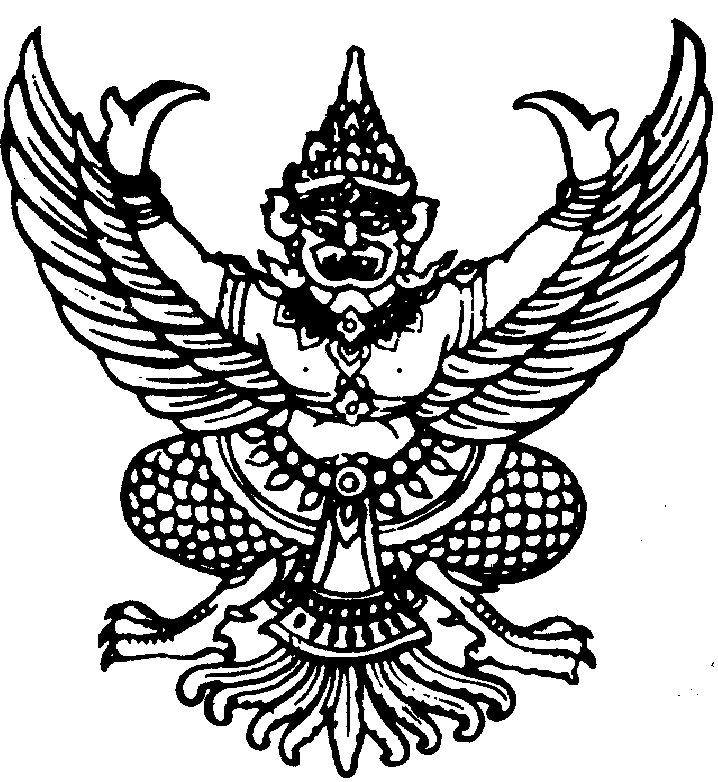 ประกาศองค์การบริหารส่วนตำบลบางเดชะ                                               ที่  11   /2561                  เรื่อง  จัดตั้งศูนย์ข้อมูลข่าวสารขององค์การบริหารส่วนตำบลบางเดชะ………………………………………………………………….     อาศัยอำนาจตามพระราชบัญญัติข้อมูลข่าวสารของราชการ พ.ศ.2540 ซึ่งกำหนดให้หน่วยงาน   ของรัฐ ต้องจัดให้มีข้อมูลข่าวสารของทางราชการ เพื่อให้ประชาชนตรวจดูได้     ดังนั้น เพื่อให้เป็นไปตามพระราชบัญญัติข้อมูลข่าวสารของราชการ พ.ศ.2540 องค์การบริหารส่วนตำบลบางเดชะจึงขอจัดตั้งศูนย์ข้อมูลข่าวสารองค์การบริหารส่วนตำบลบางเดชะ โดยใช้สำนักงานองค์การบริหารส่วนตำบลบางเดชะ  (สำนักปลัด) เป็นศูนย์ข้อมูลข่าวสารให้บริการข้อมูลข่าวสารของทางราชการแก่ประชาชนที่ขอใช้บริการ     ทั้งนี้  ตั้งแต่บัดนี้เป็นต้นไป	สั่ง  ณ  วันที่ 15  เดือน มกราคม พ.ศ.2561                                                                      ด.ต.     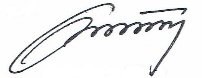 					             (ศิลปชัย วงษ์นิกร)				           นายกองค์การบริหารส่วนตำบลบางเดชะ